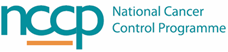 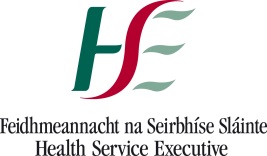 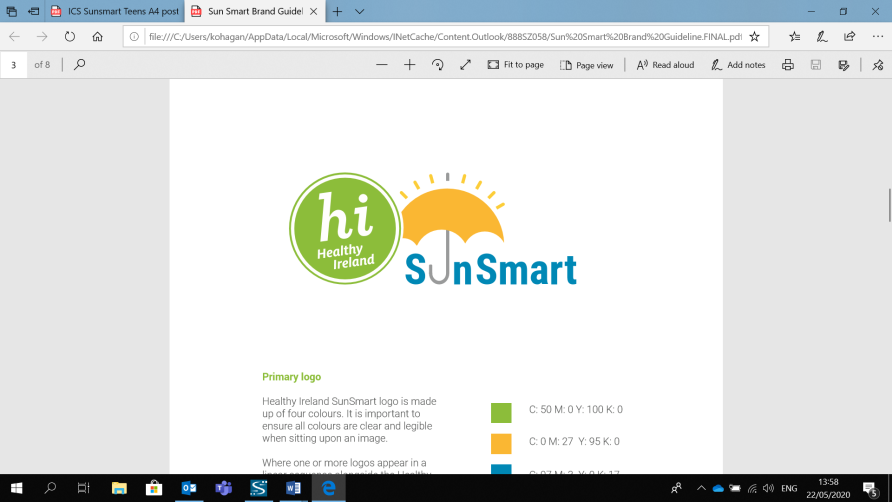 Workplace Skin Cancer Prevention Framework – Outdoor workers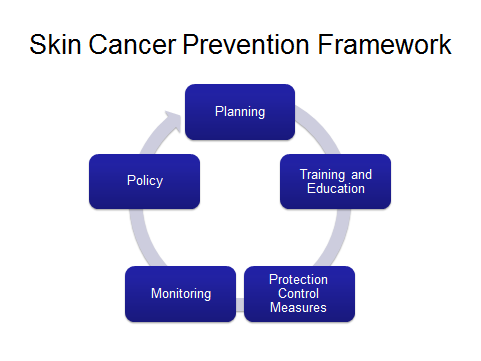 Workplace Specifics – Getting startedPlanning Training and Education4. Protection Control Measure5. Policy 6. Monitoring References:1.	National Cancer registry. Cancer incidence projections for Ireland 2020-2045. Cork: NCRI; 2019.2.	International Agency for Research on cancer. Radiation Volume 100D; A review of human carcinogens. Lyon: IARC: 2009.3.	Skin Cancer Prevention Plan (2019-2022). Department of Health, 2019.4.	Skin cancer and outdoor work. A work health and safety guide p.3. Cancer Council Australia, 2018.